Michigan Balance of State Continuum of Care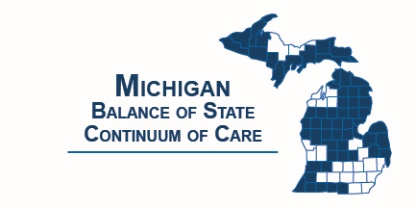 Governance Council Representatives (8/29/19)Coordinator: Christina Soulard (coordinator@miboscoc.com)	Governance Council Executive BoardRegion 1Region 2Region 3Region 4Region 5Region 6Regions 7/8/9State Designated SeatsPositionGC Executive Board MemberContact InformationEmailChairTina Allen231.499.1213Chair@miboscoc.comVice ChairLori Pieri906.643.6239home@lighthouse.net SecretaryChrista Jerome616.754.9315 ext. 3364christaj@8cap.orgTreasurerDenise Cornelius517.541.1180dcornelius@hs-mm.orgPast ChairEric Hufnagel517.853.3885ehufnagel@mihomeless.orgCountyGC RepresentativeContact InformationEmailBaragaTheresa Beesley906.281.7934tbeesley@bcshelter.orgChippewaJim Johnson906.635.5841jim@saulthousing.comDeltaJulie Moberg906.786.7080jmoberg@mdscaa.org DickinsonBecca LaChapelle906.774.2256 ext. 229blachapelle@dicsami.org GogebicPat Niksich906.667.0283niksichp@gocaa.orgHoughtonIronMichelle Rexsesmrexses@NBHS.orgKeweenawLisa Schmierer906.487.6600lbschmie@bhkfirst.orgLuceRuth Burhop906.632.3363rburhop@clmcaa.com MackinacLori Pieri906.643.6239HOME@lighthouse.netMenomineeRobert Villas906.863.1420villasr@michigan.gov OntonagonDodie Rautiola906.384.2106gocaaont@gocaa.orgSchoolcraftCountyGC RepresentativeContact InformationEmailEmmetAshley Halladay-Schmandt231.346.2160aschmandt@nmcaa.netCharlevoixDave Ransom231.942.8496dransom@nmcaa.net ManisteeLaura Heintzelman231.723.7269laura@manisteefoundation.org MissaukeeTina Allen231.499.1213cofcare@ymail.comWexfordAdam Traviss 231.942.2185atraviss@nmcaa.net CountyGC RepresentativeContact InformationEmailAlconaMelissa FuhrmanFuhrmanM3@michigan.govAlpenaKelcey Lilley 989.356.2560klilley@hopeshores.orgCheboyganRoman Hank231.627.9003Roman_Hank@usc.salvationarmy.orgCrawfordHannelore Dysinger989.344.3261hdysinger@crawfordco.orgIoscoFather Tom Anderson989.739.5751frtanderson@me.comMontmorencyCarrie Badgero989.306.0817Badgeroc2@michigan.govPresque IsleOgemawChristine Jacobs989.387.3882Christine_jacobs@usc.salvationarmy.orgOscodaOtsegoRoscommonWindy Near989.344.3015Windy.near@nlcmh.orgCountyGC RepresentativeContact InformationEmailAlleganMarcia Marquesdirector.renewedhope@gmail.com BarryEmily Blocher269.945.4010emily@bcunitedway.orgIoniaChrista Jerome616.754.9315 ext. 3364christaj@8cap.orgLakeDiana Hanna231.924.0641 ext. 158dhanna@truenorthservices.orgMasonCynthia Arneson231.843.3200Cynla82155@yahoo.comMecostaTroy Landis616.443.0526troylandis@obkshleter.org MontcalmKim Cain616.225.8055kcain@havemercymi.orgNewaygoKaleigh Buris231.652.3619kburis@ncresa.orgOceanaKittie Tuinstra231.873.2222kittie@oceanashome.org OsceolaJennifer Rodgers989.386.3805 ext. 1064jrodgers@mmcaa.orgCountyGC RepresentativeContact InformationEmailArenacAndrea Sneller989.835.4041sneller@dnmm.org BayCarly Huffman989.497.2500 ext. 11694carly.huffman@va.gov ClareEva Rohlman989.386.3805 ext. 1033erohlman@mmcaa.orgGladwinDoug Lewisduglewis@yahoo.com GratiotChrista Jerome616.754.9315 ext. 3364christaj@8cap.orgIsabellaTeagan Lefere989.539.7805 ext. 5623leferete@msu.eduMidlandDonna St. John989.496.9550dst.john@myhometostay.org CountyGC RepresentativeContact InformationEmailHuronAlex Miller810.640.2555alexmiller@bwcil.orgLapeerKimberly Hebberd810.667.2912khebberd@unitedwaylapeer.orgSanilacRagan Cudney810.664.7133raganc@hdc-caro.orgShiawasseeRebecca Zemla989.723.3115rzemla@cacs-inc.orgSt. ClairMelinda Johnson810.455.6406mjohnson@bwcaa.org TuscolaAngila Heinitz989.673.2144aheinitz@tuscolaisd.orgCountyGC RepresentativeContact InformationEmailBerrienJoanna Basha269.461.7674jbasha@emergencyshelterservices.orgBranchKimberly Hemker517.278.7233shelterhouse@cbpu.comCassEmily Cornwellkeystone.emily@gmail.com ClintonDenise Cornelius517.541.1180dcornelius@hs-mm.orgHillsdaleClint Brugger517.416.3220cbrugger@caajlh.org St. JosephKelli TackettKtackett.keystone@gmail.comVan BurenYvonne Vidt269.449.3031yvidt@smcaa.comDesignatedState Slots GC RepresentativeContact InformationEmailMCAHEric Hufnagel517.853.3885ehufnagel@mihomeless.orgMDHHSLynn Hendges517.284.8018HendgesL2@michigan.govMDOEPam Kies-Lowe517.323.6066Kies-LoewP@michigan.govMSHDAKelly Rose 517.373.1851Rosek2@michigan.gov